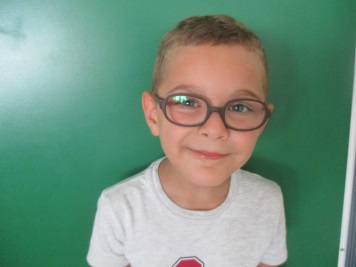 KELYAN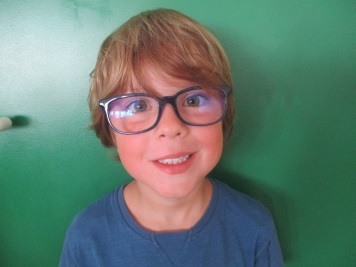 ALPHONSE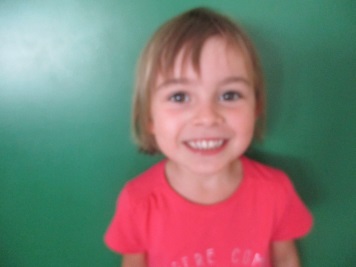 JULIETTE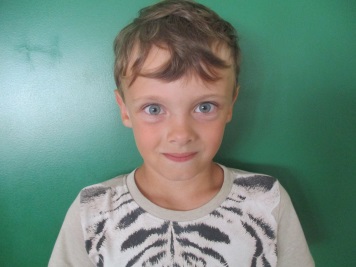 GABRIEL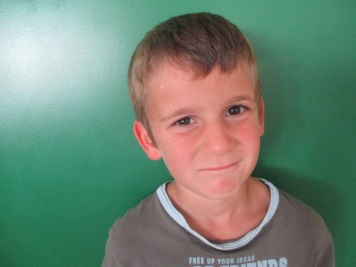 NATHAEL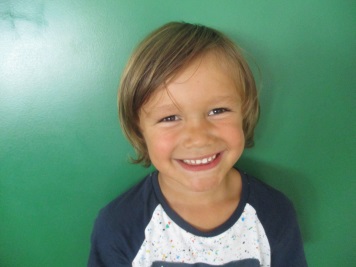 LOUEN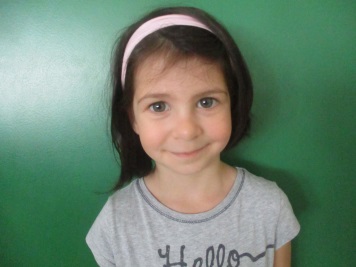 HANAE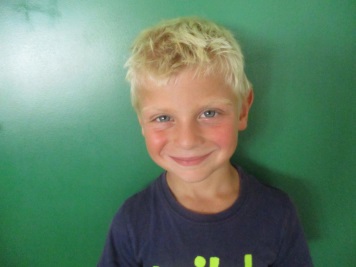 TIMEO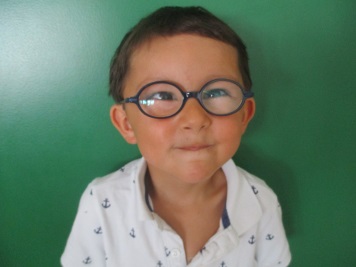 GASPARD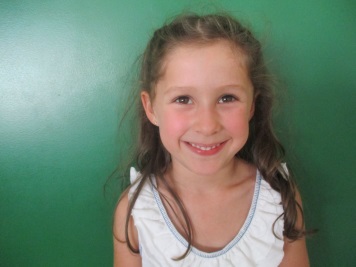 ELENA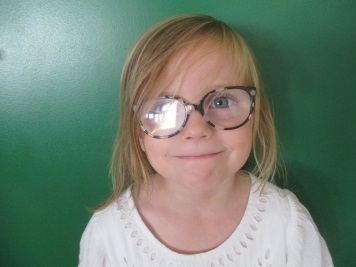 AGATHE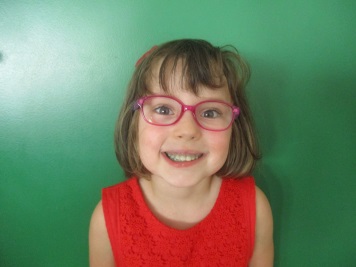 ZOE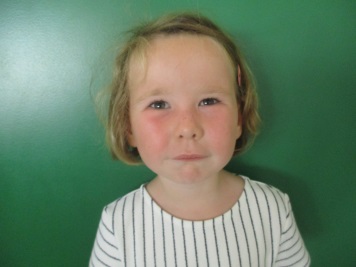 FLAVIE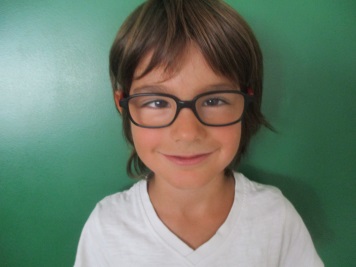 QUENTIN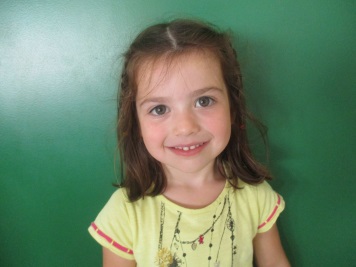 JEANNE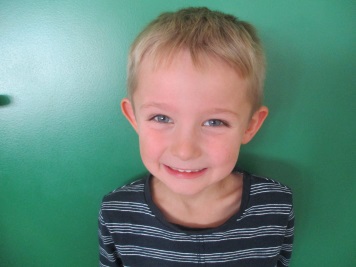 MAXIME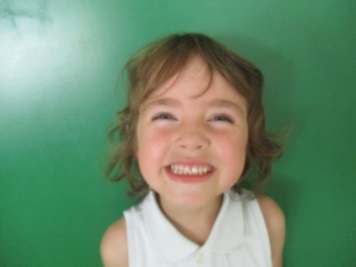 LOU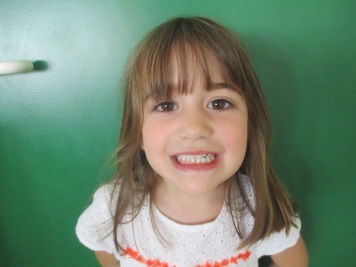 CHLOE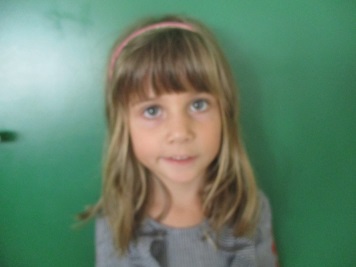 AVA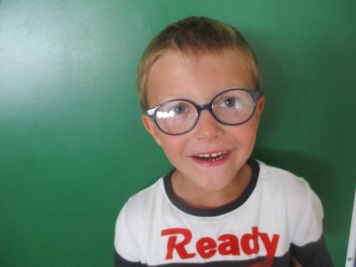 TOMY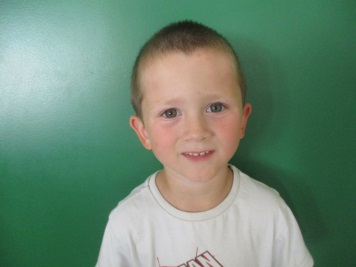 YANN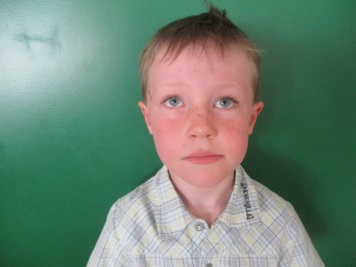 EMERICK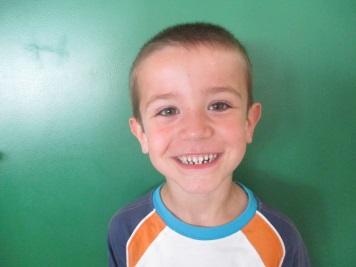 BASTIEN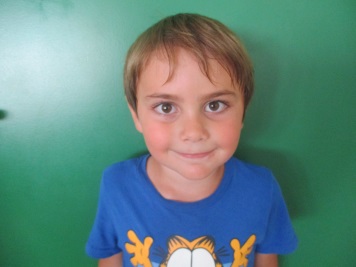 JEREMYMa classe de GSECOLE LA CHAPELLESAINT GILLESCROIX DE VIE2018-2019